Ҡ А Р А Р 	                                                           ПОСТАНОВЛЕНИЕ5 сентябрь  2016 йыл                                № 29                           5 сентября  2016 годаОб утверждении Порядка предварительного уведомления представителя нанимателя (работодателя) о выполнении иной оплачиваемой работы муниципальными служащими администрации сельского поселения Акъюловский сельсовет муниципального района Хайбуллинский район Республики БашкортостанВ соответствии с частью 2 статьи 11 Федерального закона от 2 марта 2007 года № 25-ФЗ «О муниципальной службе в Российской Федерации», на основании Устава  администрации сельского поселения Акъюловский сельсовет муниципального района Хайбуллинский район Республики Башкортостан, администрация  администрации сельского поселения Акъюловский сельсовет муниципального района Хайбуллинский район Республики Башкортостан ПОСТАНОВЛЯЕТ:1. Утвердить Порядок предварительного уведомления представителя нанимателя (работодателя) о выполнении иной оплачиваемой работы муниципальными служащими администрации сельского поселения Акъюловский сельсовет муниципального района Хайбуллинский район Республики Башкортостан, согласно приложению.2. Настоящее постановление разместить на официальном сайте администрации сельского поселения Акъюловский сельсовет муниципального района Хайбуллинский район Республики Башкортостан в сети Интернет.3. Контроль за исполнением настоящего постановления возложить на управляющего делами администрации  сельского поселения Акъюловский сельсовет муниципального района Хайбуллинский район Республики Башкортостан                        Билалову Г.З. Глава  сельского поселения Акъюловский сельсоветмуниципального районаХайбуллинский  районРеспублики Башкортостан                                                                           Б.И.ИльбаковПриложение к постановлению Администрации сельского поселения Акъюловский сельсовет муниципального района Хайбуллинский район Республики Башкортостан от  05 сентября 2016 года № 29ПОРЯДОК                                                                                                                      ПРЕДВАРИТЕЛЬНОГО УВЕДОМЛЕНИЯ ПРЕДСТАВИТЕЛЯ НАНИМАТЕЛЯ (РАБОТОДАТЕЛЯ) О ВЫПОЛНЕНИИ ИНОЙ ОПЛАЧИВАЕМОЙ РАБОТЫ МУНИЦИПАЛЬНЫМИ СЛУЖАЩИМИ АДМИНИСТРАЦИИ СЕЛЬСКОГО ПОСЕЛЕНИЯ АКЪЮЛОВСКИЙ СЕЛЬСОВЕТ МУНИЦИПАЛЬНОГО РАЙОНА ХАЙБУЛЛИНСКИЙ РАЙОН РЕСПУБЛИКИ БАШКОРТОСТАН1. Настоящий Порядок предварительного уведомления представителя нанимателя (работодателя) о выполнении иной оплачиваемой работы муниципальными служащими администрации сельского поселения Акъюловский сельсовет муниципального района Хайбуллинский район Республики Башкортостан (далее - Порядок) устанавливает процедуру предварительного уведомления муниципальными служащими администрации  сельского поселения Акъюловский сельсовет муниципального района Хайбуллинский район Республики Башкортостан (далее - муниципальные служащие) главу сельского поселения (далее – глава) о выполнении иной оплачиваемой работы, форму уведомления, а также порядок регистрации уведомлений.2. Муниципальный служащий (за исключением муниципального служащего, замещающего должность главы местной администрации по контракту) вправе с предварительным письменным уведомлением главы выполнять иную оплачиваемую работу, если это не повлечет за собой конфликт интересов.3. Муниципальный служащий, намеревающийся выполнять иную оплачиваемую работу, обязан:1) уведомлять о выполнении иной оплачиваемой работы не менее чем за семь дней до начала ее выполнения;2) заниматься иной оплачиваемой работой только вне рабочего (служебного) времени;3) соблюдать при выполнении иной оплачиваемой работы требования, предусмотренные статьей 14 Федерального закона от 2 марта 2007 года № 25-ФЗ «О муниципальной службе в Российской Федерации».4. Уведомление главы о выполнении иной оплачиваемой работы (далее - уведомление) представляется муниципальным служащим по форме согласно приложению №1 к настоящему Порядку.В уведомлении указываются следующие сведения об иной оплачиваемой работе:1) сведения о работе, которую собирается осуществлять муниципальный служащий (место работы, должность, должностные обязанности);2) дата начала выполнения соответствующей работы;3) срок, в течение которого будет осуществляться соответствующая работа.В случае изменения вышеперечисленных сведений об иной оплачиваемой работе муниципальный служащий уведомляет главу муниципального образования повторно.5. Муниципальный служащий представляет уведомление управляющему делами администрации сельского поселения Акъюловский сельсовет муниципального района Хайбуллинский район Республики Башкортостан (далее – управляющий делами).6. Управляющий делами администрации сельского поселения Акъюловский сельсовет муниципального района Хайбуллинский район Республики Башкортостан в день поступления уведомления осуществляет его регистрацию в Журнале регистрации уведомлений об иной оплачиваемой работе.7. Управляющий делами администрации сельского поселения Акъюловский сельсовет в целях информирования обеспечивает направление уведомления главе сельского поселения Акъюловский сельсовет в трехдневный срок с момента поступления уведомления.8. Копия зарегистрированного в установленном порядке уведомления с отметкой о регистрации в тот же день выдается муниципальному служащему на руки либо по его письменной просьбе направляется по почте с уведомлением о получении. На копии уведомления, подлежащего передаче муниципальному служащему, делается запись «Уведомление зарегистрировано» с указанием даты и номера регистрации уведомления, фамилии, инициалов и должности лица, зарегистрировавшего данное уведомление.9. После информирования главы сельского поселения Акъюловский сельсовет уведомление приобщается к личному делу представившего его муниципального служащего.                                                                                                                                    Приложение № 1                                                                                                 к Порядку предварительного уведомления                                                                                                   представителя нанимателя (работодателя)                                                                                                о выполнении иной оплачиваемой работы                                                                                               муниципальными служащими администрации                                                                                             сельского поселения Акъюловский сельсовет                                                                                          муниципального района Хайбуллинский район                                                                                                                            Республики Башкортостан               Главе сельского поселения                                                                                          Акъюловский сельсовет                                                                                     муниципального района                                                                                    Хайбуллинский район                                                                                              Республики Башкортостан                                                                                          Ильбакову Б.И.   от ___________________________________    ___________________________________            ___________________________________(наименование должности фамилия, имя, отчество                                     муниципального служащего)                   Уведомление                                                                                                                               о выполнении иной оплачиваемой работыВ соответствии с частью 2 статьи 11 Федерального закона от 2 марта 2007 года № 25-ФЗ «О муниципальной службе в Российской Федерации» уведомляю Вас о том, что я намерен выполнять вне рабочего (служебного времени) иную оплачиваемую работу ______________________________________________________________________________________________________________________________________________________________________________________________________________________________________________________________________________________________________________________________(указать сведения о работе, которую собирается осуществлять муниципальный служащий (место работы, должность, должностные обязанности), дату начала выполнения соответствующей работы, срок, в течение которого будет осуществляться соответствующая работа)Выполнение указанной работы не повлечет за собой конфликта интересов.При выполнении указанной работы обязуюсь соблюдать требования, предусмотренные статьей 14 Федерального от 2 марта 2007 года № 25-ФЗ 
«О муниципальной службе в Российской Федерации»._________________ ________________(дата) (подпись)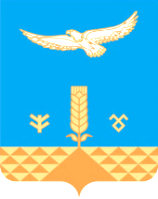 